Развитие фонематического восприятия у детей дошкольного возраста.Выполнила: учитель – логопед                                                                                              Н. А. Носкова        Наша речь представляет собой сложную систему звуков, которые различаются по силе, высоте, длительности звучания и тембру. Способность дифференцировать сложные звуковые ощущения, а особенно звуки речи, как наиболее звучащие, комплексы, носит название фонематического слуха.Иначе говоря, фонематический слух - это тонкий систематизированный слух, обладающий способностью осуществлять операции различения и узнавания фонем, составляющих звуковую оболочку слова.Какова же роль фонематических процессов в развитии речи?Развитые фонематические процессы – важный фактор успешного становления речевой системы в целом. Эффективная и стойкая коррекция дефектов произношения (звукопроизношения, слоговой структуры слов) может быть возможна только при опережающем формировании фонемати-ческого восприятия. Бесспорна взаимосвязь развития фонематического восприятия не только с фонетической, но и с лексико-грамматической стороной речи.Нарушение фонематического восприятия проявляется в том, что ребёнокне воспринимает на слух (не дифференцирует) близкие по звучанию или сходные по артикуляции звуки речи. Затрудняется определить место и последовательность звуков в слове; определить количество  звуков и слогов в слове; подобрать слово с определённым звуком или количеством  звуков или слогов; в воспроизведении слов сложной слоговой структуры; определить количество и последовательность слов в предложении. Словарь ребёнка  не пополняется теми словами, в состав которых входят трудноразличимые звуки. Ребёнок постепенно начинает отставать  в развитии. По той же причине недостаточно  формируется и грамматический строй речи.  При недостаточно развитом фонематическом восприятии  многие предлоги,  безударные окончания слов для ребёнка остаются «неуловимыми». Если у  ребенка выявлены  хотя бы лёгкие отклонения в развитии фонематического восприятия, то вероятен риск, возникновения  затруднений в овладении чтением и письмом  в школьном возрасте.Работу по формированию фонетического восприятия  осуществляют по следующим направлениям:1. Развитие слухового внимания и памяти.                                                                                                           2. Развитие простых форм фонематического анализа.                                                                               3. Развитие сложных форм фонематического анализа.                                                                                                       4. Развитие фонематического синтеза.                                                                                                                            5. Развитие фонематических представлений.                                                                                                                                         6. Упражнения для закрепления навыков фонематического анализа.Расскажу подробней о каждом направлении:                                                                                                                  1. Развитие слухового внимания и памяти.                                                                                                     2. Развитие простых форм фонематического анализа. ГЛАСНЫЕ  ЗВУКИ.Определение  гласного звука (на слух): если услышишь звук [А]  хлопни в ладоши - в ряду других гласных                                                                                                                                             - в начале слова (в ударной позиции, в безударной позиции)Вычленение  заданного гласного звука (на слух):                                                                                                                     - из ряда гласных (в начальной позиции  УИА – АИО – ОИУ - АУЭ)                                                                                                                        - из серии слогов (с повторяющимся гласным звуком УП – УС - УК)                                               - из слова (в начальной позиции под ударением)                                                                                                               - из слова (гласный в середине слова под ударением)СОГЛАСНЫЕ  ЗВУКИОпределение  согласного  звука (на слух): если услышишь звук [М]  хлопни в ладоши:- начального звука в слове                                                                                                                - последнего согласного в слове                                                                                                     - согласного в середине словаОпределение согласного звука на слух в начальной позиции                                                                             - из серии слогов (ОП – АП – УП;  ТА – ТО – ТУ)                                                                                     - из словаОпределение последнего согласного в слове.                                                                                              3. Развитие сложных форм фонематического анализаРазвитие навыка определять количество звуков в слове:                                                          - определение количества звуков в слове;                                                                                           - обозначение количества звуков в слове (фишками, на звуковой линейке);                  - отбор картинок с заданным количеством звуков;                                                                                                                                                          - определение количества согласных (гласных) звуков в слове.Развитие навыка определять последовательность звуков в слове.Развитие навыка определять место звука в слове:                                                                                             – определение позиции звука (начало, середина, конец  слова)                                                                  - определение позиции звука на схеме.                                                                                               – определение «соседей» заданного звука справа и слева.                                                                        – определение порядкового номера заданного звука.                                                                        – составление звуковых схем слова                                                                                                           – подбор картинок (слов) к звуковым схемам4. Развитие фонематического синтеза                                                                                                          Составление слов из звуков:                                                                                                       - предъявленных по порядку,                                                                                                                            - в разнобой,                                                                                                                                  - составление слов из предъявленных звуков с помехами (хлопки, временный перерыв, каким-либо словом). Пр: С, затем О, потом К, назови слово (СОК).Составление слов из первых звуков названий картинок                                                                               (пример:  картинки - лодка, утка, капуста  - ЛУК)5. Развитие фонематических представлений.Подбор слов на определённый заданный звук. (Придумай слова со звуком ....)Подбор слов с заданным количеством звуков 3,4,5 ...Подбор картинок с определённым количеством звуков.Подбор слов со звуком в заданной позиции (начало, середина, конец слова).    6. Упражнения для закрепления навыков фонематического анализа      Подбор картинок с заданным звуком с  определение количества звуков  в слове.Подбор слов с определённым количеством звуков и заданной позицией звука (начало, середина, конец слова)Добавление различного количества звуков к заданному слогу ПА – ПАР,                                  слову ПАР – ПАРК.Только при планомерной работе по развитию фонематических процессов дети воспринимают и различают окончания слов,  суффиксы, приставки, выделяют предлоги в предложении и т.д. Это очень важно при формиро-вании навыков чтения и письма. Умение слышать каждый  звук в слове, чётко отделять его от рядом стоящего звука, знать из каких звуков состоит слово, то есть умение анализировать звуковой состав слова, является важной предпосылкой для правильного обучения грамоте. Нарушение фонематичес-кого восприятия мешает детям овладеть в нужной степени словарным запасом и тормозит развитие связной речи.  Известно, что  отклонения легче предупредить, чем исправить уже сформировавшиеся нарушения.Игры для развития фонематического восприятия:ДИДАКТИЧЕСКИЕ  ИГРЫ:«Красный — белый»Цель: Нахождение звука в словах, воспринятых на слух.Оборудование: По два кружка на каждого ребенка (красный и белый). АОписание игры: Педагог предлагает детям внимательно вслушиваться и определять, в каком слове есть заданный звук. Если в слове заданный звук есть, дети должны поднять красный кружок, если нет—поднимают белый кружок.                                                   «Цепочка слов»                                                                                                                               Цель:  Определение первого и последнего звука в слове.                                                       Оборудование:   Предметные картинки.                                                                                                                                                                                                                                         Описание игры: Подобрать слова так, чтобы последний звук сказанного слова стал первым звуком следующего (МОСТ–ТАРАКАН–НОСКИ-ИГОЛКА – АВТОБУС).«Кто больше?»Цель: Нахождение звука в названиях предметов по картине.Оборудование: Сюжетная картина, на которой изображены предметы с определенным звуком.Описание игры: Педагог показывает детям картину, например «Огород». После рассматривания «картины педагог предлагает рассказать, что собирают пионеры на огороде. Затем перед детьми ставится задача - сказать, в названии каких предметов имеется звук [Р] (звук [с] ). За каждое слово дается картонный кружок. Выигрывает тот, у кого больше кружков.«Кто внимательнее?»Цель: Активизация словаря, автоматизация разных звуков.Оборудование:  Картинки на определенный звук,Описание игры: Дети сидят за столами. Педагог говорит: «Сейчас я покажу картинки и назову их, а вы послушайте и отгадайте, какой звук встречается во всех произнесенных мною словах. Кто угадает, тот поднимет руку». Затем педагог показывает и называет картинки, которые начинаются, например: со звука [с]. Санки, стакан, сумка, слон, скамейка. Дети говорят: [с]Педагог: «Правильно, все эти слова начинались со звука  [с]  назовите  их». Дети вспоминают, и называю  слова. Потом они сами должны придумать слова с этим звуком.«Звенит — жужжит»Цель:  Дифференциация   звуков   [з—ж].Описание игры:  Выбирается водящий. Он выходит из комнаты. Оставшиеся дети придумывают каждый по одному слову, в названии которого есть звук [з] или [ж]. Водящий, вернувшись, подходит к каждому ребенку, и тот говорит ему слово. Если водящий слышит в слове звук [з], то он говорит: «Звенит», если слышит звук [ж], то говорит: «Жужжит». Оцениваются и ответы водящего, и придуманные детьми слова.«Отстукивание слогов»Цель:   Обучение слоговому анализу слов, Оборудование:   Барабан, бубен.Описание игры: Дети садятся в ряд. Педагог объясняет, что каждому ребенку будет дано слово, которое он должен отстучать или отхлопать. Произносит отчетливо и  громко слово, например МАШИНА. Вызванный ребенок должен отстучать столько раз, сколько слогов в данном слове. Ведущий дает детям разные по количеству слогов слова. Победителями будут те, кто не сделал ни одной ошибки.«Телеграф»Цель:   Обучение слоговому анализу слов.Описание игры: Педагог говорит: «Дети, сейчас мы с вами поиграем в телеграф. Я буду называть слова, а вы будете по очереди их передавать по телеграфу в другой город». Первые слова педагог произносит по слогам сам и сопровождает их хлопками. Сначала детям дают двусложные слова, подбирая их по степени трудности (папа, мама, окно, кровать). Затем постепенно вводят трехсложные и односложные слова (ма – ши - на, стол, дверь). Только после такой предварительной  работы можно дать детям самостоятельно придумывать слова, которые надо передавать по телеграфу,«Угадай слово»Цель: Составление слов с определенным количеством слогов.Описание игры:  Дети сидят за столами, Педагог говорит: «Сейчас мы будем с вами отгадывать слова. Я вам не назову их, а только передам по телеграфу — отстучу, а вы должны подумать и сказать, какие это могут быть слова». Если же дети затрудняются назвать слово, педагог снова отстукивает слово и произносит его первый слог. Игра повторяется, но теперь педагог; вызывает одного ребенка. Вызванный должен угадатьслово, которое ему отстучат, назвать его и отстучать. Когда дети усвоят игру, ведущего можно выбрать кого-нибудь из детей.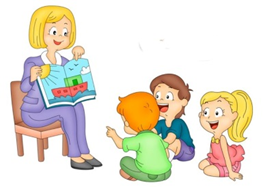 